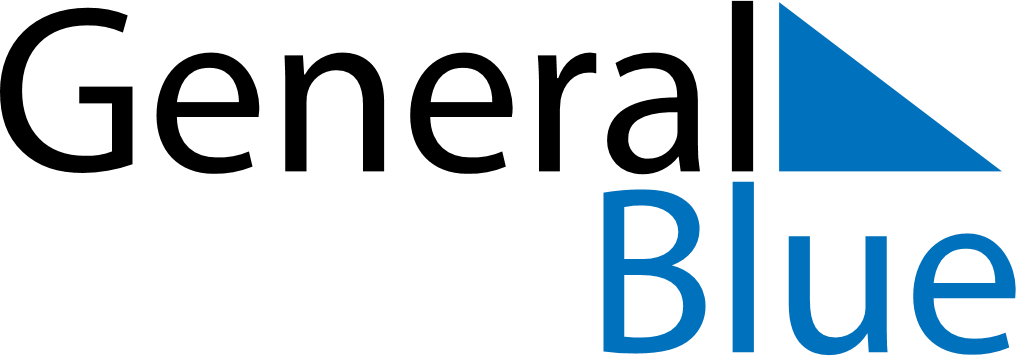 May 2024May 2024May 2024May 2024May 2024May 2024Avanuorri, Troms og Finnmark, NorwayAvanuorri, Troms og Finnmark, NorwayAvanuorri, Troms og Finnmark, NorwayAvanuorri, Troms og Finnmark, NorwayAvanuorri, Troms og Finnmark, NorwayAvanuorri, Troms og Finnmark, NorwaySunday Monday Tuesday Wednesday Thursday Friday Saturday 1 2 3 4 Sunrise: 2:32 AM Sunset: 10:04 PM Daylight: 19 hours and 31 minutes. Sunrise: 2:25 AM Sunset: 10:10 PM Daylight: 19 hours and 45 minutes. Sunrise: 2:18 AM Sunset: 10:18 PM Daylight: 19 hours and 59 minutes. Sunrise: 2:10 AM Sunset: 10:25 PM Daylight: 20 hours and 14 minutes. 5 6 7 8 9 10 11 Sunrise: 2:02 AM Sunset: 10:33 PM Daylight: 20 hours and 30 minutes. Sunrise: 1:54 AM Sunset: 10:41 PM Daylight: 20 hours and 47 minutes. Sunrise: 1:45 AM Sunset: 10:50 PM Daylight: 21 hours and 5 minutes. Sunrise: 1:35 AM Sunset: 11:00 PM Daylight: 21 hours and 25 minutes. Sunrise: 1:23 AM Sunset: 11:11 PM Daylight: 21 hours and 47 minutes. Sunrise: 1:10 AM Sunset: 11:24 PM Daylight: 22 hours and 13 minutes. Sunrise: 12:53 AM Sunset: 11:41 PM Daylight: 22 hours and 48 minutes. 12 13 14 15 16 17 18 Sunrise: 12:53 AM Sunrise: 12:53 AM Sunrise: 12:53 AM Sunrise: 12:53 AM Sunrise: 12:53 AM Sunrise: 12:53 AM Sunrise: 12:53 AM 19 20 21 22 23 24 25 Sunrise: 12:53 AM Sunrise: 12:53 AM Sunrise: 12:53 AM Sunrise: 12:53 AM Sunrise: 12:53 AM Sunrise: 12:53 AM Sunrise: 12:53 AM 26 27 28 29 30 31 Sunrise: 12:53 AM Sunrise: 12:53 AM Sunrise: 12:53 AM Sunrise: 12:53 AM Sunrise: 12:53 AM Sunrise: 12:53 AM 